 МУНИЦИПАЛЬНОЕ БЮДЖЕТНОЕ  ОБРАЗОВАТЕЛЬНОЕ УЧРЕЖДЕНИЕ 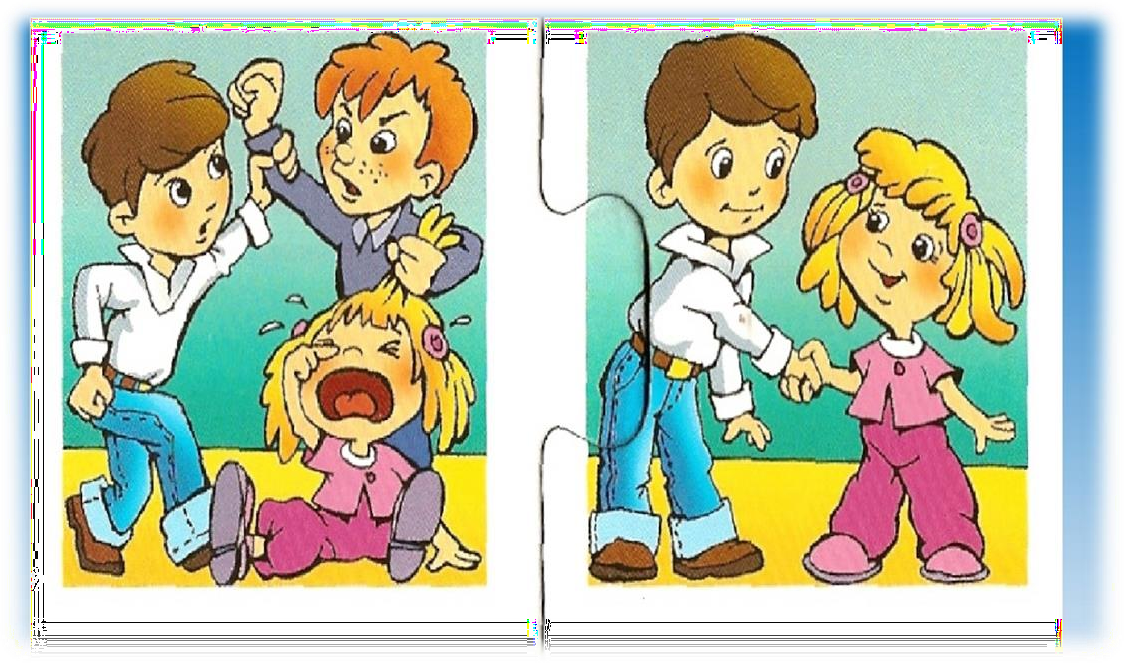 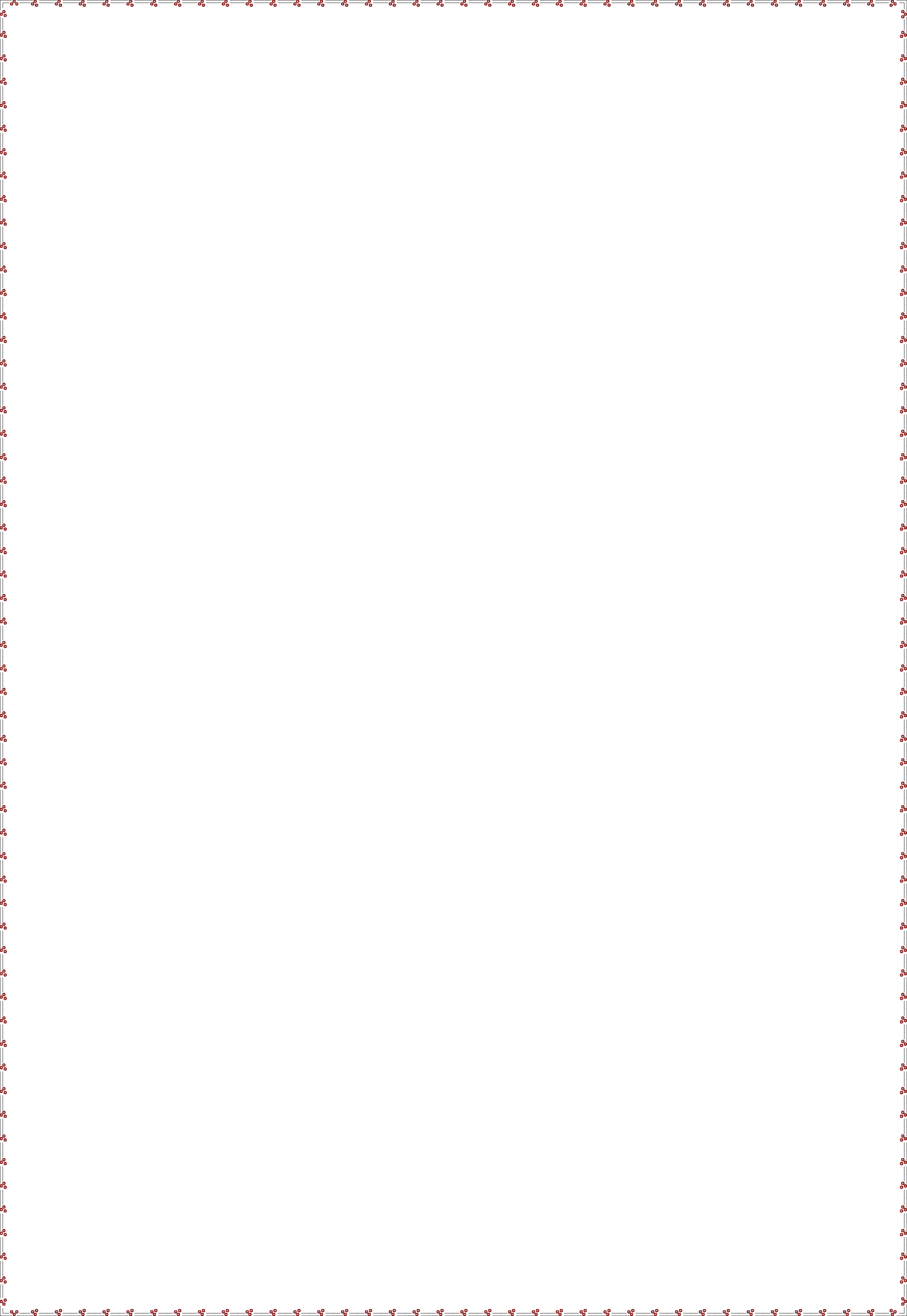  НОВОСИБИРСКОГО РАЙОНА НОВОСИБИРСКОЙ ОБЛАСТИ -ВЕРХ-ТУЛИНСКАЯ СРЕДНЯЯ ОБЩЕОБРАЗОВАТЕЛЬНАЯ ШКОЛА № 14Памятка для учителя по профилактике девиантного поведения младших школьниковДевиантное поведение (отклоняющееся) – это социальное поведение человека, существенно отклоняющееся от принятых в обществе социальных, моральных или этических норм и явно нарушающее их.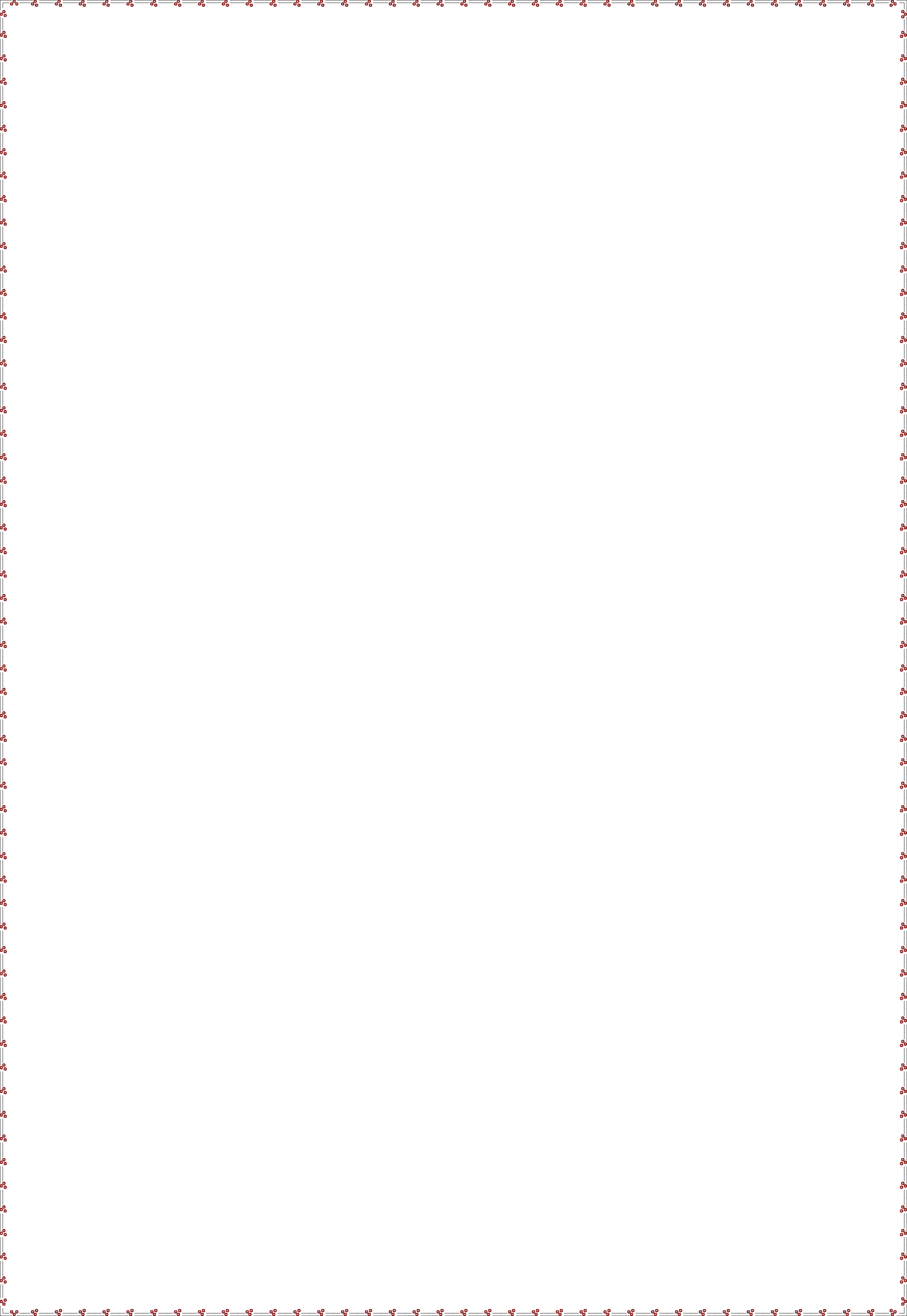 Делинквентное поведение – это действия конкретной личности, отклоняющиеся от установленных в данном обществе и в данное время законов, угрожающие благополучию других людей или социальному порядку и уголовно наказуемые в крайних своих проявлениях.Профилактика	девиантного	поведения -	это	комплекс мероприятий, направленных на его предупреждение.Девиантное поведение младших школьниковсущественно отличается от девиантного поведения взрослых и обусловлено различными факторами, в том числе возрастными особенностями.К числу основных факторов следует отнести следующие:Биологические факторы — речь идет о физиологических или анатомических особенностях организма, оказывающих негативное влияние на поведение ребенка (к примеру, проблемы со слухом и зрением, отклонения в умственном развитии, дефекты речи и пр.);Психологические факторы — подразумевают отклонения в психологическом состоянии школьника. Формами их проявления могут быть нервно-психические болезни, психопатия, неврастения и пр.Социально - педагогические факторы — предполагают наличие нарушений в семейном, школьном и общественном воспитании, в основе которых лежат половозрастные и индивидуальные особенности развития детей, приводящих к отклонениям в ранней социализации ребенка в период детства; в стойкой школьной неуспешности ребенка с разрывом связей со школой (педагогическая запущенность), ведущей к несформированности у младшего школьника познавательных мотивов, интересов и школьных навыков.Специфические признаки девиантного поведенияДевиантное поведение и личность, его проявляющая, вызывают негативную оценку со стороны других людей. Негативная оценка может иметь форму общественного осуждения или социальных санкций, в том числе уголовного наказания.Особенностью отклоняющегося поведения является то, что оно наносит реальный ущерб самой личности или окружающим людям. Это может быть дестабилизация существующего порядка, причинение морального и материального ущерба, физическое насилие и причинение боли, ухудшение здоровья. В крайних своих проявлениях девиантное поведение представляет непосредственную угрозу для жизни.Рассматриваемое поведение преимущественно можно охарактеризовать как стойко повторяющееся (многократное или длительное). Так, если ребенок семи лет один раз взял без спросу небольшую сумму денег у родителей на сладости без последующих эксцессов, определение данного поведения как отклоняющегося будет недостаточно корректным.Поведение должно согласовываться с общей направленностью личности. При этом поведение не должно быть следствием нестандартной ситуации (например, поведение в рамках посттравматического синдрома), следствием кризисной ситуации или следствием самообороны (например, при наличии реальной угрозы для жизни).Особенностью отклоняющегося поведения является то, что оно рассматривается в пределах медицинской нормы. Оно не должно отождествляться с психическими заболеваниями или патологическими состояниями, хотя и может сочетаться с последними.Характерной чертой отклоняющегося поведения является то, что оно сопровождается различными проявлениями социальной дезадаптации. Состояние дезадаптации, в свою очередь, может быть самостоятельной причиной отклоняющегося поведения личности.В качестве последнего признака отклоняющегося поведения можно отметить его выраженное индивидуальное и возрастно-половое своеобразие.Оно может быть чрезвычайно разнообразным изнутри. Одни и те же виды отклоняющегося поведения по-разному проявляются уразличных людей в разном возрасте.Классификация форм девиантного поведения младших школьников поможет учителю начальных классов соотнести видимые проявления отклоняющегося поведения со скрытыми, спрятанными глубоко внутри причинами, подталкивающими школьников к тем или иным.Таблица. Классификация девиантного поведения (И. П. Подласый)Этапы коррекционно- профилактической работы:диагностическая работапрофилактическая работа педагогов с детьми.На первом этапе работы можно использовать следующие методы диагностики:На	втором	этапе	работы	необходимо	создать	все	условия	для профилактической работы:все	мероприятия,	все	приемы	обучения	и	воспитания	должны	быть направлены на утверждение самооценки личности;создание	условий	для	включения	в	успешную	деятельность	каждого обучающегося;повышение	внутренней	мотивации	обучающегося	и	потребности	к творческому познанию;учеба и воспитание как целостный реабилитационный процесс;в центре внимания личность ребенка;весь процесс воспитания наполнен нравственным содержанием;активное	включение	в	школьную	жизнь,	проведение	и	организация мероприятий, КТД;выбирается вид деятельности с учетом интересов, способностей ребёнка, где он может иметь определенные успехи;прогнозируются отношения ребёнка в процессе деятельности со взрослыми, сверстниками.Методические рекомендации для педагога по профилактике девиантного поведения младших школьников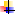 Проводите с детьми индивидуальные личностно - ориентированные тренинги и беседы;Вовлекайте детей в общественную жизнь школы (участие в спортивных мероприятиях, конкурсах прикладного творчества, конкурса рисунков и т. д.);В	социально	одобряемую	деятельность	-	трудовую,	спортивную, художественную, организаторскую и т.д.;Привлекайте к повседневному постоянному труду по самообслуживанию;Используйте поощрения – с целью формирования нравственной зрелости и положительного отношения к делу, себе, другим людям;Обучайте приемлемым способам выражения гнева, умению владеть собой;Вместо конкуренции развивайте навыки сотрудничества, готовность идти друг другу навстречу, умение просить помощи и помогать другим, быть терпимым к недостаткам других, считаться с интересами других;Обучайте сдерживанию агрессии, самоконтролю, снятию мышечного напряжения;Выявляйте конфликтогены (слова, жесты, поступки, интонации), которые пробуждают агрессию у ребёнка, тренируйте изменение его поведения в трудных ситуациях;Научите детей разрешать конфликты конструктивными способами;Используйте на уроке как можно больше наглядности, игровых моментов и физкультминуток;Учитель должен занять стойкую позицию и предъявлять категорические требования по выполнению, когда дело касается важнейших общественных правил поведения или законов;Учитель должен осуществлять систематический надзор за отклонениями в поведении детей и своевременно реагировать на возникающие ситуации.Основные методы работы:сказкотерапия (анализ сказок, групповое сочинение историй, драматизация сказок);арттерапия (свободное и тематическое рисование, аппликация, лепка из глины, конструирование из бумаги и картона);психогимнастика (этюды на выражение различных эмоций);игровые методы (подвижные, сюжетно – ролевые игры, игры – драматизации); моделирование и анализ проблемных ситуаций;этические беседы;библиотерапия (метод воздействия на ребенка, вызывающий его переживания, чувства при помощи чтения книг);тренинг (обучение полезным навыкам); консультирование.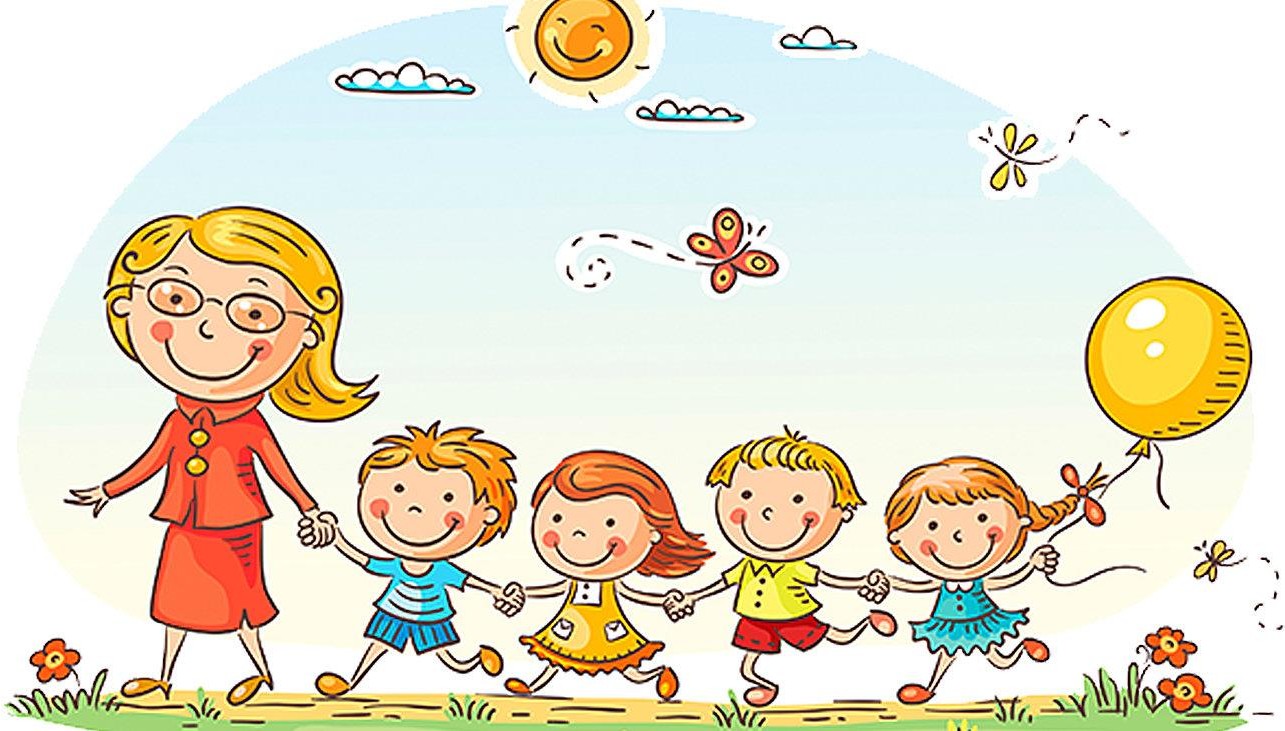 Преодоление отклонений в поведении младших школьников, профилактическую работу целесообразно начинать в первый год обучения в школе!Работа педагога и родителей должна быть комплексной, последовательной, посильной и постепенно усложняться, это позволит снизить имеющийся у детей уровень агрессии, тревожности. Агрессивное поведение не является неизбежным, совместными усилиями его можно избежать или уменьшить частоту его проявления.Видимые проявлени яЭмоционал ьные состоянияЦели девиантного поведенияОсобенности проявленияЧем вызвано поведениеГруппы коррекцииНепослушаниеЛегкоенапряжениеЭмоциональнаяразрядкаСопротивлениепросьбамОсобенностивозраста-ШалостьНапряжение среднейстепениВыпускизбыточной энергииСопротивление требованиямОсобенности возраста-ОзорствоДвигательно ебеспокойств оУстранениедвигательного беспокойстваПостоянное сопротивление советамОсобенности возраста-ПроступокБеспокойств оРеализация требованийСознательное нежелание правильно вестисебяТрудности адаптацииДевиантного поведенияНегативиз мЛегкая тревожностьСтремление к превосходствуНемотивированн ое и неразумноесопротивлениеПовышенная эмоциональнаянапряженностьТревожност иУпрямствоТревожность средней степениСтремление к превосходствуПротиводействи е просьбам, советамПовышенная эмоциональная напряженностьТревожност и,асоциальног о поведенияКапризыВысокая тревожностьСтремление к превосходствуНамеренное выполнение нецелесообразн ых действийНеправильное предшествующ ее воспитаниеАсоциальног о, отклоняюще госяповеденияСвоеволиеДепрессияУход от трудностейНежелание неумение понятьсебяТрудности жизниДепрессии, асоциального поведенияГрубостьДепрессия, депривацияПоиск защиты, стремление взять своеИгнорирование препятствий на пути самоутвержденияПротиворечие«Я — они»Эмоциональ ных состоянийНедисципл инированн остьДепривацияСовершение местиСознательное, умышленное нарушение нормПротиворечие«Я -они»Агрессивног о поведенияАгрессия, правонару шенияФрустрацияДеструктивное поведениеГрубое, циничноенарушение прав другихПротиворечие«Я — они»Агрессивног о поведенияДиагностическая методика/авторЦель исследованияВозра стТест СДП (склонность кдевиантному поведению) Э.В. Леус, А.Г. СоловьевСклонность к девиантному поведению10-16лет«Социометрия» Дж. Морено.Изучение межличностных отношений вгруппе.8- 17летЛичностный опросник Р.КеттеллаВыявление личностных характеристик8-12летМетодика «Несуществующее животное» (для специалиста)Проективная методика оценки личностных свойств и отношения к окружающему.от 5 летШкала личностной тревожности А.М. Прихожан.Диагностика видов тревожности, сфер переживаний школьника на примереситуаций.от 10 летДетский вариант личностного опросника АйзенкаВыявление индивидуально-психологических особенностей детей– экстра- и интраверсии инейротизма.8-12летМетодика «Кактус» М.А. Панфиловой. (дляспециалиста)Выявление состояния эмоциональной сферы ребенка, выявление наличия агрессии, еенаправленности и интенсивности.от 3 летМетодика «Что такое хорошо ичто такое плохо». Н.В. Бордовская, А.А. Реан.Уровень развития нравственного сознанияот 8 летМетодика Н.Е. Богуславской«Закончи предложение»Уровень развития поведенческой сферымладших школьников8-11летМетодика «Что мы ценим в людях?»Н.Е. Щуркова.Выявление нравственных ориентацийот 9 летМетодика многомерной оценки детской тревожности.Е.Е. Малкова (Ромицына) (для специалиста)Оценка уровня и характера тревожности7-18летМетодика «Метаморфозы» Ж. Руайер (апробация Н.Я.Семаго).Определение характера личностных выборов, ценностных ориентаций, переживаний.до 14 летМетодика определения школьной тревожности (проективный графический тест) Н.Ю. Максимова, Е.Л.МилютинаОпределение уровня тревожности образовательной среде.от 8 летМетодика «Круг общения» (графическая беседа)Т.Ю. АндрущенкоОпределение особенностей субъективной оценки ребёнком взаимоотношений с окружающими его взрослыми исверстниками.9-17летТест «Составь портрет» В.Н. Данюков.Выявление субъективно наиболее значимых для личности характеристик, позитивного и негативного образов-эталонов (на кого стоитравняться и кого следует избегать).от 9 летПроективный тест «Кто я?» (20 позиций)М. КунВыявление значимых особенностей личности, возможности и продуктивности рефлексии Я,характера самоотношения, выяснение общих установок личности.от 7 лет.«Индивидуально- типологический опросник» типологическихЛ.Н. СобчикОпределение ведущих индивидуально- типологическихсвойств, наличия акцентуированных чертличности, затрудняющих социально- психологическую адаптацию10-15летМетодика диагностики субъективной оценки межличностныхотношений представлений ребенка (СОМОР)Н.Я. Семаго.Выявление характера оценки субъективных отношений представлений ребенка овзаимоотношенияхот 7 лет